UDK 621.882.211	НЕМЕЦКИЙ СТАНДАРТ	Сентябрь 1987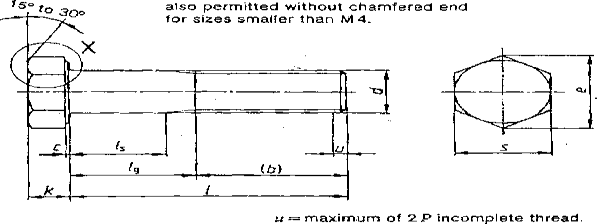 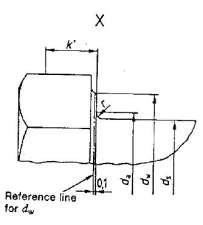 Страница 2 DIN 931 часть 1ТаблицаТаблица (продолжение)Таблица (продолжение)Технические условия поставкиУсловное обозначениеУсловное обозначение болта М12 с шестигранной головкой, с номинальной длиной l = 80 мм из материала с классом прочности 8.8:Hexagon head bolt DIN 931 – M 12 X 80 – 8.8Если необходимо указать класс точности для размеров не более М24 с длинами свыше 150 мм или с величиной l, превышающей 10d, или для размеров свыше М 24, то обозначение дополняют буквой «А», например:Hexagon head bolt DIN 931 – M 12 X 80 – 8.8 – АПримечание к таблицам на стр. 2 – 4.1) Р = шаг резьбы (крупный шаг резьбы).2) Для l ≤ 125 мм.3) Для l > 125 мм ≤ 200 мм.4) Для l > 200 мм.Приложение АДополнительные размеры резьбы для запасных частейПрежние размеры M1,7, M2,3 и М2,6, которые не включены в международный каталог резьб для болтов, винтов и гаек, больше не могут использоваться. Однако, учитывая спрос на запасные части, детали с такой резьбой могут быть заказаны в соответствии с DIN 931 (редакция за ноябрь 1970 г. *). Размеры болтов должны соответствовать приведенным в таблице параметрам (для винтовой резьбы используется DIN 13, часть 1 и часть 15).Использованные стандарты и другие документыDIN 13, часть 1	Резьба метрическая ISO. Крупная резьба с размерами диаметра от 1 до 68 мм. DIN 13, часть 12	Резьба метрическая ISO. Крупная и мелкая резьба с размерами диаметра от 1 до300 мм. Выбор диаметров и шага резьбы.DIN 13 , часть 15	Резьба метрическая ISO. Основные размеры и допуски для резьбы с диаметрами более 1 мм.DIN 78	Концы крепежных деталей и выступающая длина винтов.DIN 267, часть 1	Изделия крепежные механические. Технические условия поставки. Общие требования.DIN 267, часть 2	Изделия крепежные механические. Технические условия поставки, конструкция и точность размеров.DIN 267, часть 5	Изделия крепежные механические. Технические условия поставки, приемочный контроль.DIN 267, часть 9	Изделия крепежные механические. Технические условия поставки, детали с гальваническим покрытием.DIN 267, часть 10	Изделия крепежные механические. Технические условия поставки, детали с горячеоцинкованным покрытием.DIN 267, часть 11	Изделия крепежные механические. Технические условия поставки, с дополнениями к ISO 3506, детали из нержавеющих и кислотоустойчивых сталей.DIN 267, часть 18	Изделия крепежные механические. Технические условия поставки, компоненты из цветных металлов.DIN 267, часть 19	Изделия крепежные механические. Технические условия поставки, дефекты поверхности гаек.Дополнение 1DIN 931, часть 1	Болты с шестигранной головкой. Вес.DIN 962	Болты, винты, шпильки и гайки. Условные обозначения, типы и покрытия. DIN 4000, часть 2	Табличное представление характеристик для болтов, винтов, шпилек и гаек. DIN 6900	Болты, винты, шпильки и гайки. Комплектация.DIN 7500, часть 1	Болты, винты и шпильки с резьбой по стандарту ISO. Размеры, требования, испытания.ISO 896, часть 1	Механические свойства крепежных изделий. Болты, винты и шпильки.ISO 4759, часть 1	Изделия крепежные механические. Допуски для болтов, винтов и гаек классов точности А, В и С с номинальными размерами диаметров резьбы от 1,6 ммдо 150 ммПредыдущие изданияDIN 932, часть 1 и часть 2: 01.26; DIN 600: 10.26x; DIN 532: 11.29x; DIN Kr 551: 11.35, 11.36;DIN 931, часть 2: 01.26, 04.42; DIN 931: 12.67, 11.70; DIN 931, часть 1: 01.26, 04.42, 12.52, 03.63, 07.82.ИзмененияВ стандарт были внесены следующие изменения.Указан срок действия стандарта.Исключено исполнение радиуса под головкой.Для размеров М10, М12, М 14 и М 22 размеры участков сглаживания, указанные в ISO 272, были удалены.Добавлена базовая линия для расчета размера dw.DK 621.882.211	НЕМЕЦКИЙ СТАНДАРТ	Сентябрь 1987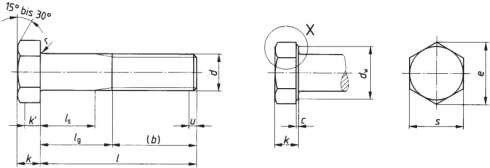 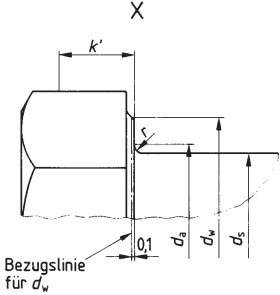 ТаблицаФормулы: lg max = l (номинальный р-р)- bls min. = lg max. - р	Примечание: Величина веса указана в приложении 1 к DIN 931Страница 3 DIN 931 часть 24 Условное обозначениеУсловное обозначение болта с шестигранной головкой с резьбой d = М56, с номинальной длиной l =200 мм из стали:Sechskantschraube DIN 931 – М 56 Х 200 StЕсли крепежная деталь должна быть изготовлена с классом точности А, то условное обозначение дополняют соответствующими сведениями, например:Sechskantschraube DIN 931 – М 56 Х 200 St – АИспользованные стандарты и другие документыDIN 13, часть 12	Резьба метрическая ISO. Крупная и мелкая резьба с размерами диаметра от 1 до 300 мм. Выбор диаметров и шага резьбы.DIN 13, часть 15	Резьба метрическая ISO. Основные размеры и допуски для резьбы с диаметрами более 1 мм.DIN 78	Концы крепежных деталей и выступающая длина винтов.DIN 267, часть 1	Изделия крепежные механические. Технические условия поставки. Общие требования.DIN 267, часть 2	Изделия крепежные механические. Технические условия поставки, конструкция и точность размеров.DIN 267, часть 5	Изделия крепежные механические. Технические условия поставки, приемочный контроль.DIN 267, часть 9	Изделия крепежные механические. Технические условия поставки, детали с гальваническим покрытием.DIN 267, часть 10	Изделия крепежные механические. Технические условия поставки, детали с горячеоцинкованным покрытием.DIN 931, часть 1	Болты с шестигранной головкой. Резьба от М1,6 до М39. Классы точности А и В. DIN 962	Болты, винты, шпильки и гайки. Условные обозначения, типы и покрытия.DIN 4000, часть 2	Табличное представление характеристик для болтов, винтов, шпилек и гаек. DIN ISO 898 часть 1	Изделия крепежные механические для соединений. Болты.DIN ISO 4759, часть 1	Изделия крепежные механические. Допуски для болтов, винтов и гаек классов точности А, В и С с номинальными размерами диаметров резьбы от 1,6 ммдо 150 ммПриложение 1 к DIN 931	Болты с шестигранной головкой. Вес.Страница 5 DIN 931 часть 2Предыдущие изданияDIN 932, часть 1 и часть 2: 01.26; DIN 600: 10.26x; DIN 532: 11.29x; DIN Kr 551: 11.35, 11.36;DIN 931, часть 2: 01.26, 04.42, 12.52, 03.63; DIN 931: 12.67, 11.70; DIN 931, часть 2: 01.26, 04.42, 07.82.ИзмененияВ стандарт были внесены следующие изменения.Удален конический переход к головке болта.Добавлена базовая линия для расчета размера dw.Изменены размеры e и s для М42, М76х6 и М80х6.ъБолты с шестигранной головкойРезьба от М1,6 до М39 Классы точности А и ВDIN 931Часть 1Sechskantschrauben mit Schaft; Gewinde M1,6 bis M39;	Настоящий стандарт вместе с DIN ISO Produktklassen A und В		4014 заменяет издание за декабрь 1982года.Настоящий стандарт должен использоваться совместно с DIN ISO 4014. Дополнительную информацию см. в пояснительной записке. Срок действия стандарта – до 1 июля 1992 г.В соответствии со сложившейся практикой в стандартах, опубликованных Международной организацией по стандартизации (ISO), в качестве десятичного маркера везде используется запятая.Все размеры указаны в миллиметрахОбласть примененияНастоящий стандарт распространяется на болты с шестигранной головкой с размерами от M1,6 до М36 класса точности А с диаметрами резьбы до M24 и длиной менее 10d или не более 150 мм, и класса точности B для размеров резьбы свыше M24 или длиной более 10d или 150 мм.В особых случаях, если вместо приведенных в настоящем стандарте необходимо использовать другие характеристики, например, другую номинальную длину, то их следует выбирать в соответствующих стандартах.РазмерыКонцы резьбы – согласно DIN 78-K, допустимо для болтов без фаски с размерами резьбы ≤ М4u = не более 2Р для неполной резьбыk' – минимальная высотадля захвата ключом (0,7k min.)Базовая линия	Продолжение на страницах 2 – 7для dwSechskantschrauben mit Schaft; Gewinde M1,6 bis M39;	Настоящий стандарт вместе с DIN ISO Produktklassen A und В		4014 заменяет издание за декабрь 1982года.Настоящий стандарт должен использоваться совместно с DIN ISO 4014. Дополнительную информацию см. в пояснительной записке. Срок действия стандарта – до 1 июля 1992 г.В соответствии со сложившейся практикой в стандартах, опубликованных Международной организацией по стандартизации (ISO), в качестве десятичного маркера везде используется запятая.Все размеры указаны в миллиметрахОбласть примененияНастоящий стандарт распространяется на болты с шестигранной головкой с размерами от M1,6 до М36 класса точности А с диаметрами резьбы до M24 и длиной менее 10d или не более 150 мм, и класса точности B для размеров резьбы свыше M24 или длиной более 10d или 150 мм.В особых случаях, если вместо приведенных в настоящем стандарте необходимо использовать другие характеристики, например, другую номинальную длину, то их следует выбирать в соответствующих стандартах.РазмерыКонцы резьбы – согласно DIN 78-K, допустимо для болтов без фаски с размерами резьбы ≤ М4u = не более 2Р для неполной резьбыk' – минимальная высотадля захвата ключом (0,7k min.)Базовая линия	Продолжение на страницах 2 – 7для dwSechskantschrauben mit Schaft; Gewinde M1,6 bis M39;	Настоящий стандарт вместе с DIN ISO Produktklassen A und В		4014 заменяет издание за декабрь 1982года.Настоящий стандарт должен использоваться совместно с DIN ISO 4014. Дополнительную информацию см. в пояснительной записке. Срок действия стандарта – до 1 июля 1992 г.В соответствии со сложившейся практикой в стандартах, опубликованных Международной организацией по стандартизации (ISO), в качестве десятичного маркера везде используется запятая.Все размеры указаны в миллиметрахОбласть примененияНастоящий стандарт распространяется на болты с шестигранной головкой с размерами от M1,6 до М36 класса точности А с диаметрами резьбы до M24 и длиной менее 10d или не более 150 мм, и класса точности B для размеров резьбы свыше M24 или длиной более 10d или 150 мм.В особых случаях, если вместо приведенных в настоящем стандарте необходимо использовать другие характеристики, например, другую номинальную длину, то их следует выбирать в соответствующих стандартах.РазмерыКонцы резьбы – согласно DIN 78-K, допустимо для болтов без фаски с размерами резьбы ≤ М4u = не более 2Р для неполной резьбыk' – минимальная высотадля захвата ключом (0,7k min.)Базовая линия	Продолжение на страницах 2 – 7для dwРазмер резьбыРазмер резьбыРазмер резьбыРазмер резьбыРазмер резьбыРазмер резьбыРазмер резьбыРазмер резьбыM 1,6M 1,6M 2M 2M 2M 2,5M 2,5M 2,5M 3M 3M 3(M 3,5)(M 3,5)(M 3,5)M 4M 4M 4M 5M 5M 5M 6M 6P1)1)0,350,350,40,40,40,450,450,450,50,50,50,60,60,60,70,70,70,80,80,811bСправочный размерСправочный размерСправочный размерСправочный размер2)2)991010101111111212121313131414141616161818bСправочный размерСправочный размерСправочный размерСправочный размер3)3)-----------------2222222424bСправочный размерСправочный размерСправочный размерСправочный размер4)4)----------------------ccccccmin.min.0,10,10,10,10,10,10,10,10,150,150,150,150,150,150,150,150,150,150,150,150,150,15ccccccmax.max.0,250,250,250,250,250,50,50,50,40,40,40,40,40,40,40,40,40,50,50,50,50,5damax.max.222,62,62,63,13,13,13,63,63,64,14,14,14,74,74,75,75,75,76,86,8dsmax.= номинальный размерmax.= номинальный размерmax.= номинальный размерmax.= номинальный размерmax.= номинальный размерmax.= номинальный размерmax.= номинальный размер1,61,62222,52,52,53333,53,53,544455566dsmin. Класс точностиmin. Класс точностиmin. Класс точностиmin. Класс точностиmin. Класс точностиAA1,461,461,861,861,862,362,362,362,862,862,863,323,323,323,823,823,824,824,824,825,825,82dsmin. Класс точностиmin. Класс точностиmin. Класс точностиmin. Класс точностиmin. Класс точностиBB----------------------dwmin. Класс точностиmin. Класс точностиmin. Класс точностиmin. Класс точностиAA2,42,43,23,23,24,14,14,14,64,64,65,15,15,15,95,95,96,96,96,98,98,9dwmin. Класс точностиmin. Класс точностиmin. Класс точностиmin. Класс точностиBB----------------------emin. Класс точностиmin. Класс точностиmin. Класс точностиmin. Класс точностиAA3,413,414,324,324,325,455,455,456,016,016,016,586,586,587,667,667,668,798,798,7911,511,5emin. Класс точностиmin. Класс точностиmin. Класс точностиmin. Класс точностиBB----------------------kkНоминальный размерНоминальный размерНоминальный размерНоминальный размерНоминальный размерНоминальный размер1,11,11,41,41,41,71,71,72222,42,42,42,82,82,83,53,53,544kkAКласс точности	BAКласс точности	BAКласс точности	BAКласс точности	Bmin,min,0,980,981,281,281,281,581,581,581,881,881,882,282,282,282,682,682,683,353,353,353,853,85kkAКласс точности	BAКласс точности	BAКласс точности	BAКласс точности	Bmax,max,1,221,221,521,521,521,821,821,822,122,122,122,522,522,522,922,922,923,653,653,654,154,15kkAКласс точности	BAКласс точности	BAКласс точности	BAКласс точности	Bmin,min,----------------------kkAКласс точности	BAКласс точности	BAКласс точности	BAКласс точности	Bmax,max,----------------------k'min.min.0,70,70,90,90,91,11,11,11,31,31,31,61,61,61,91,91,92,282,282,282,632,63rmin.min.0,10,10,10,10,10,10,10,10,10,10,10,10,10,10,20,20,20,20,20,20,250,25smax.= номинальный размерmax.= номинальный размерmax.= номинальный размерmax.= номинальный размерmax.= номинальный размерmax.= номинальный размерmax.= номинальный размер3,23,24445555,55,55,5666smin. Класс точностиmin. Класс точностиmin. Класс точностиmin. Класс точностиmin. Класс точностиAA3,023,023,823,823,824,824,824,825,325,325,325,825,825,826,786,786,787,787,787,789,789,78smin. Класс точностиmin. Класс точностиmin. Класс точностиmin. Класс точностиmin. Класс точностиBB----------------------llllllllДлина стержня ls и lgДлина стержня ls и lgДлина стержня ls и lgДлина стержня ls и lgДлина стержня ls и lgДлина стержня ls и lgДлина стержня ls и lgДлина стержня ls и lgДлина стержня ls и lgДлина стержня ls и lgДлина стержня ls и lgДлина стержня ls и lgДлина стержня ls и lgДлина стержня ls и lgДлина стержня ls и lgДлина стержня ls и lgДлина стержня ls и lgДлина стержня ls и lgДлина стержня ls и lgДлина стержня ls и lgДлина стержня ls и lgДлина стержня ls и lgКлассы точностиКлассы точностиКлассы точностиКлассы точностиКлассы точностиКлассы точностиКлассы точностиКлассы точностиДлина стержня ls и lgДлина стержня ls и lgДлина стержня ls и lgДлина стержня ls и lgДлина стержня ls и lgДлина стержня ls и lgДлина стержня ls и lgДлина стержня ls и lgДлина стержня ls и lgДлина стержня ls и lgДлина стержня ls и lgДлина стержня ls и lgДлина стержня ls и lgДлина стержня ls и lgДлина стержня ls и lgДлина стержня ls и lgДлина стержня ls и lgДлина стержня ls и lgДлина стержня ls и lgДлина стержня ls и lgДлина стержня ls и lgДлина стержня ls и lgНоминал. длинаНоминал. длинаНоминал. длинаААВВВlsminlgmaxlgmaxlsminlgmaxlgmaxlsminlgmaxlgmaxlsminlgmaxlgmaxlsminlgmaxlgmaxlsminlgmaxlgmaxlsminlgmaxlsminlgmaxНоминал. длинаНоминал. длинаНоминал. длинаmin.max.minminmax.lsminlgmaxlgmaxlsminlgmaxlgmaxlsminlgmaxlgmaxlsminlgmaxlgmaxlsminlgmaxlgmaxlsminlgmaxlgmaxlsminlgmaxlsminlgmax12121211,6512,35---1,233(14)(14)(14)13,6514,35---3,25516161615,6516,35---5,2774662,7555(18)(18)(18)17,6518,35---6884,757720202019,5820,42---810106,75995,588(22)(22)(22)21,5822,42---8,7511117,5101025252524,5825,42---11,75141410,51313912127,5111159(28)(28)(28)27,5828,42---13,5161612151510,5141481230303029,5830,42---15,5181814171712,51616101471235353534,535,5---19222217,521211519121740404039,540,5---22,526262024172245454544,545,5---2529222750505049,550,5---3034273255555554,455,6---323760606059,460,6---3742Для коммерческих размеров указаны длины стержня.	*) lg max.  = / (номинальный размер) - b.Размеры, приведенные в скобках, применять не рекомендуется.	ls min. = lg max. - 5 P.Классы точности А и В приведены, соответственно, выше и ниже ступенчатой линии. Примечание. Значения массы были1) – 4) см. на странице 5.	включены в Приложение 1 к DIN 931.Для коммерческих размеров указаны длины стержня.	*) lg max.  = / (номинальный размер) - b.Размеры, приведенные в скобках, применять не рекомендуется.	ls min. = lg max. - 5 P.Классы точности А и В приведены, соответственно, выше и ниже ступенчатой линии. Примечание. Значения массы были1) – 4) см. на странице 5.	включены в Приложение 1 к DIN 931.Для коммерческих размеров указаны длины стержня.	*) lg max.  = / (номинальный размер) - b.Размеры, приведенные в скобках, применять не рекомендуется.	ls min. = lg max. - 5 P.Классы точности А и В приведены, соответственно, выше и ниже ступенчатой линии. Примечание. Значения массы были1) – 4) см. на странице 5.	включены в Приложение 1 к DIN 931.Для коммерческих размеров указаны длины стержня.	*) lg max.  = / (номинальный размер) - b.Размеры, приведенные в скобках, применять не рекомендуется.	ls min. = lg max. - 5 P.Классы точности А и В приведены, соответственно, выше и ниже ступенчатой линии. Примечание. Значения массы были1) – 4) см. на странице 5.	включены в Приложение 1 к DIN 931.Для коммерческих размеров указаны длины стержня.	*) lg max.  = / (номинальный размер) - b.Размеры, приведенные в скобках, применять не рекомендуется.	ls min. = lg max. - 5 P.Классы точности А и В приведены, соответственно, выше и ниже ступенчатой линии. Примечание. Значения массы были1) – 4) см. на странице 5.	включены в Приложение 1 к DIN 931.Для коммерческих размеров указаны длины стержня.	*) lg max.  = / (номинальный размер) - b.Размеры, приведенные в скобках, применять не рекомендуется.	ls min. = lg max. - 5 P.Классы точности А и В приведены, соответственно, выше и ниже ступенчатой линии. Примечание. Значения массы были1) – 4) см. на странице 5.	включены в Приложение 1 к DIN 931.Для коммерческих размеров указаны длины стержня.	*) lg max.  = / (номинальный размер) - b.Размеры, приведенные в скобках, применять не рекомендуется.	ls min. = lg max. - 5 P.Классы точности А и В приведены, соответственно, выше и ниже ступенчатой линии. Примечание. Значения массы были1) – 4) см. на странице 5.	включены в Приложение 1 к DIN 931.Для коммерческих размеров указаны длины стержня.	*) lg max.  = / (номинальный размер) - b.Размеры, приведенные в скобках, применять не рекомендуется.	ls min. = lg max. - 5 P.Классы точности А и В приведены, соответственно, выше и ниже ступенчатой линии. Примечание. Значения массы были1) – 4) см. на странице 5.	включены в Приложение 1 к DIN 931.Для коммерческих размеров указаны длины стержня.	*) lg max.  = / (номинальный размер) - b.Размеры, приведенные в скобках, применять не рекомендуется.	ls min. = lg max. - 5 P.Классы точности А и В приведены, соответственно, выше и ниже ступенчатой линии. Примечание. Значения массы были1) – 4) см. на странице 5.	включены в Приложение 1 к DIN 931.Для коммерческих размеров указаны длины стержня.	*) lg max.  = / (номинальный размер) - b.Размеры, приведенные в скобках, применять не рекомендуется.	ls min. = lg max. - 5 P.Классы точности А и В приведены, соответственно, выше и ниже ступенчатой линии. Примечание. Значения массы были1) – 4) см. на странице 5.	включены в Приложение 1 к DIN 931.Для коммерческих размеров указаны длины стержня.	*) lg max.  = / (номинальный размер) - b.Размеры, приведенные в скобках, применять не рекомендуется.	ls min. = lg max. - 5 P.Классы точности А и В приведены, соответственно, выше и ниже ступенчатой линии. Примечание. Значения массы были1) – 4) см. на странице 5.	включены в Приложение 1 к DIN 931.Для коммерческих размеров указаны длины стержня.	*) lg max.  = / (номинальный размер) - b.Размеры, приведенные в скобках, применять не рекомендуется.	ls min. = lg max. - 5 P.Классы точности А и В приведены, соответственно, выше и ниже ступенчатой линии. Примечание. Значения массы были1) – 4) см. на странице 5.	включены в Приложение 1 к DIN 931.Для коммерческих размеров указаны длины стержня.	*) lg max.  = / (номинальный размер) - b.Размеры, приведенные в скобках, применять не рекомендуется.	ls min. = lg max. - 5 P.Классы точности А и В приведены, соответственно, выше и ниже ступенчатой линии. Примечание. Значения массы были1) – 4) см. на странице 5.	включены в Приложение 1 к DIN 931.Для коммерческих размеров указаны длины стержня.	*) lg max.  = / (номинальный размер) - b.Размеры, приведенные в скобках, применять не рекомендуется.	ls min. = lg max. - 5 P.Классы точности А и В приведены, соответственно, выше и ниже ступенчатой линии. Примечание. Значения массы были1) – 4) см. на странице 5.	включены в Приложение 1 к DIN 931.Для коммерческих размеров указаны длины стержня.	*) lg max.  = / (номинальный размер) - b.Размеры, приведенные в скобках, применять не рекомендуется.	ls min. = lg max. - 5 P.Классы точности А и В приведены, соответственно, выше и ниже ступенчатой линии. Примечание. Значения массы были1) – 4) см. на странице 5.	включены в Приложение 1 к DIN 931.Для коммерческих размеров указаны длины стержня.	*) lg max.  = / (номинальный размер) - b.Размеры, приведенные в скобках, применять не рекомендуется.	ls min. = lg max. - 5 P.Классы точности А и В приведены, соответственно, выше и ниже ступенчатой линии. Примечание. Значения массы были1) – 4) см. на странице 5.	включены в Приложение 1 к DIN 931.Для коммерческих размеров указаны длины стержня.	*) lg max.  = / (номинальный размер) - b.Размеры, приведенные в скобках, применять не рекомендуется.	ls min. = lg max. - 5 P.Классы точности А и В приведены, соответственно, выше и ниже ступенчатой линии. Примечание. Значения массы были1) – 4) см. на странице 5.	включены в Приложение 1 к DIN 931.Для коммерческих размеров указаны длины стержня.	*) lg max.  = / (номинальный размер) - b.Размеры, приведенные в скобках, применять не рекомендуется.	ls min. = lg max. - 5 P.Классы точности А и В приведены, соответственно, выше и ниже ступенчатой линии. Примечание. Значения массы были1) – 4) см. на странице 5.	включены в Приложение 1 к DIN 931.Для коммерческих размеров указаны длины стержня.	*) lg max.  = / (номинальный размер) - b.Размеры, приведенные в скобках, применять не рекомендуется.	ls min. = lg max. - 5 P.Классы точности А и В приведены, соответственно, выше и ниже ступенчатой линии. Примечание. Значения массы были1) – 4) см. на странице 5.	включены в Приложение 1 к DIN 931.Для коммерческих размеров указаны длины стержня.	*) lg max.  = / (номинальный размер) - b.Размеры, приведенные в скобках, применять не рекомендуется.	ls min. = lg max. - 5 P.Классы точности А и В приведены, соответственно, выше и ниже ступенчатой линии. Примечание. Значения массы были1) – 4) см. на странице 5.	включены в Приложение 1 к DIN 931.Для коммерческих размеров указаны длины стержня.	*) lg max.  = / (номинальный размер) - b.Размеры, приведенные в скобках, применять не рекомендуется.	ls min. = lg max. - 5 P.Классы точности А и В приведены, соответственно, выше и ниже ступенчатой линии. Примечание. Значения массы были1) – 4) см. на странице 5.	включены в Приложение 1 к DIN 931.Для коммерческих размеров указаны длины стержня.	*) lg max.  = / (номинальный размер) - b.Размеры, приведенные в скобках, применять не рекомендуется.	ls min. = lg max. - 5 P.Классы точности А и В приведены, соответственно, выше и ниже ступенчатой линии. Примечание. Значения массы были1) – 4) см. на странице 5.	включены в Приложение 1 к DIN 931.Для коммерческих размеров указаны длины стержня.	*) lg max.  = / (номинальный размер) - b.Размеры, приведенные в скобках, применять не рекомендуется.	ls min. = lg max. - 5 P.Классы точности А и В приведены, соответственно, выше и ниже ступенчатой линии. Примечание. Значения массы были1) – 4) см. на странице 5.	включены в Приложение 1 к DIN 931.Для коммерческих размеров указаны длины стержня.	*) lg max.  = / (номинальный размер) - b.Размеры, приведенные в скобках, применять не рекомендуется.	ls min. = lg max. - 5 P.Классы точности А и В приведены, соответственно, выше и ниже ступенчатой линии. Примечание. Значения массы были1) – 4) см. на странице 5.	включены в Приложение 1 к DIN 931.Для коммерческих размеров указаны длины стержня.	*) lg max.  = / (номинальный размер) - b.Размеры, приведенные в скобках, применять не рекомендуется.	ls min. = lg max. - 5 P.Классы точности А и В приведены, соответственно, выше и ниже ступенчатой линии. Примечание. Значения массы были1) – 4) см. на странице 5.	включены в Приложение 1 к DIN 931.Для коммерческих размеров указаны длины стержня.	*) lg max.  = / (номинальный размер) - b.Размеры, приведенные в скобках, применять не рекомендуется.	ls min. = lg max. - 5 P.Классы точности А и В приведены, соответственно, выше и ниже ступенчатой линии. Примечание. Значения массы были1) – 4) см. на странице 5.	включены в Приложение 1 к DIN 931.Для коммерческих размеров указаны длины стержня.	*) lg max.  = / (номинальный размер) - b.Размеры, приведенные в скобках, применять не рекомендуется.	ls min. = lg max. - 5 P.Классы точности А и В приведены, соответственно, выше и ниже ступенчатой линии. Примечание. Значения массы были1) – 4) см. на странице 5.	включены в Приложение 1 к DIN 931.Для коммерческих размеров указаны длины стержня.	*) lg max.  = / (номинальный размер) - b.Размеры, приведенные в скобках, применять не рекомендуется.	ls min. = lg max. - 5 P.Классы точности А и В приведены, соответственно, выше и ниже ступенчатой линии. Примечание. Значения массы были1) – 4) см. на странице 5.	включены в Приложение 1 к DIN 931.Для коммерческих размеров указаны длины стержня.	*) lg max.  = / (номинальный размер) - b.Размеры, приведенные в скобках, применять не рекомендуется.	ls min. = lg max. - 5 P.Классы точности А и В приведены, соответственно, выше и ниже ступенчатой линии. Примечание. Значения массы были1) – 4) см. на странице 5.	включены в Приложение 1 к DIN 931.Для коммерческих размеров указаны длины стержня.	*) lg max.  = / (номинальный размер) - b.Размеры, приведенные в скобках, применять не рекомендуется.	ls min. = lg max. - 5 P.Классы точности А и В приведены, соответственно, выше и ниже ступенчатой линии. Примечание. Значения массы были1) – 4) см. на странице 5.	включены в Приложение 1 к DIN 931.Размер резьбыРазмер резьбыРазмер резьбыРазмер резьбыРазмер резьбыРазмер резьбыРазмер резьбыРазмер резьбы(M 7)(M 7)M 8M 8M 8M 10M 10M 10M 12M 12M 12(M 14)(M 14)(M 14)M 16M 16M 16(M 18)(M 18)(M 18)M 20M 20P1)1)111,251,251,251,51,51,51,751,751,752222222,52,52,52,52,5bСправочный размерСправочный размерСправочный размерСправочный размер2)2)20202222222626263030303434343838384242424848bСправочный размерСправочный размерСправочный размерСправочный размер3)3)26262828283232323636364040404444444848485252bСправочный размерСправочный размерСправочный размерСправочный размер4)4)-----4545454949495353535757576161616565ccccccmin.min.0,150,150,150,150,150,150,150,150,150,150,150,150,150,150,20,20,20,20,20,20,20,2ccccccmax.max.0,50,50,60,60,60,60,60,60,60,60,60,60,60,60,80,80,80,80,80,80,80,8damax.max.7,87,89,29,29,211,211,211,213,713,713,715,715,715,717,717,717,720,220,220,222,422,4dsmax.= номинальный размерmax.= номинальный размерmax.= номинальный размерmax.= номинальный размерmax.= номинальный размерmax.= номинальный размерmax.= номинальный размер778881010101212121414141616161818182020dsmin. Класс точностиmin. Класс точностиmin. Класс точностиmin. Класс точностиmin. Класс точностиAA6,786,787,787,787,789,789,789,7811,7311,7311,7313,7313,7313,7315,7315,7315,7317,7317,7317,7319,6719,67dsmin. Класс точностиmin. Класс точностиmin. Класс точностиmin. Класс точностиmin. Класс точностиBB--------------15,5715,5715,5717,5717,5717,5719,4819,48dwmin. Класс точностиmin. Класс точностиmin. Класс точностиmin. Класс точностиAA9,69,611,611,611,615,615,615,617,417,417,420,520,520,522,522,522,525,325,325,328,228,2dwmin. Класс точностиmin. Класс точностиmin. Класс точностиmin. Класс точностиBB--------------22222224,824,824,827,727,7emin. Класс точностиmin. Класс точностиmin. Класс точностиmin. Класс точностиAA12,1212,1214,3814,3814,3818,918,918,921,121,121,124,4924,4924,4926,7526,7526,7530,1430,1430,1433,5333,53emin. Класс точностиmin. Класс точностиmin. Класс точностиmin. Класс точностиBB--------------26,1726,1726,1729,5629,5629,5632,9532,95kkНоминальный размерНоминальный размерНоминальный размерНоминальный размерНоминальный размерНоминальный размер4,84,85,35,35,36,46,46,47,57,57,58,88,88,810101011,511,511,512,512,5kkAКласс точности	BAКласс точности	BAКласс точности	BAКласс точности	Bmin,min,4,654,655,155,155,156,226,226,227,327,327,328,628,628,629,829,829,8211,2811,2811,2812,2812,28kkAКласс точности	BAКласс точности	BAКласс точности	BAКласс точности	Bmax.max.4,954,955,455,455,456,586,586,587,687,687,688,988,988,9810,1810,1810,1811,7211,7211,7212,7212,72kkAКласс точности	BAКласс точности	BAКласс точности	BAКласс точности	Bmin,min,--------------9,719,719,7111,1511,1511,1512,1512,15kkAКласс точности	BAКласс точности	BAКласс точности	BAКласс точности	Bmax.max.--------------10,2910,2910,2911,8511,8511,8512,8512,85k'min.min.3,193,193,543,543,544,284,284,285,055,055,055,965,965,966,86,86,87,87,87,88,58,5rmin.min.0,250,250,40,40,40,40,40,40,60,60,60,60,60,60,60,60,60,60,60,60,80,8smax.= номинальный размерmax.= номинальный размерmax.= номинальный размерmax.= номинальный размерmax.= номинальный размерmax.= номинальный размерmax.= номинальный размер11111313131717171919192222222424242727273030smin. Класс точностиmin. Класс точностиmin. Класс точностиmin. Класс точностиmin. Класс точностиAA10,7310,7312,7312,7312,7316,7316,7316,7318,6718,6718,6721,6721,6721,6723,6723,6723,6726,6726,6726,6729,6729,67smin. Класс точностиmin. Класс точностиmin. Класс точностиmin. Класс точностиmin. Класс точностиBB--------------23,1623,1623,1626,1626,1626,1629,1829,18llllllllДлина стержня ls и lgДлина стержня ls и lgДлина стержня ls и lgДлина стержня ls и lgДлина стержня ls и lgДлина стержня ls и lgДлина стержня ls и lgДлина стержня ls и lgДлина стержня ls и lgДлина стержня ls и lgДлина стержня ls и lgДлина стержня ls и lgДлина стержня ls и lgДлина стержня ls и lgДлина стержня ls и lgДлина стержня ls и lgДлина стержня ls и lgДлина стержня ls и lgДлина стержня ls и lgДлина стержня ls и lgДлина стержня ls и lgДлина стержня ls и lgКлассы точностиКлассы точностиКлассы точностиКлассы точностиКлассы точностиКлассы точностиКлассы точностиКлассы точностиДлина стержня ls и lgДлина стержня ls и lgДлина стержня ls и lgДлина стержня ls и lgДлина стержня ls и lgДлина стержня ls и lgДлина стержня ls и lgДлина стержня ls и lgДлина стержня ls и lgДлина стержня ls и lgДлина стержня ls и lgДлина стержня ls и lgДлина стержня ls и lgДлина стержня ls и lgДлина стержня ls и lgДлина стержня ls и lgДлина стержня ls и lgДлина стержня ls и lgДлина стержня ls и lgДлина стержня ls и lgДлина стержня ls и lgДлина стержня ls и lgНомин. длинаНомин. длинаНомин. длинаААВВВlsminlgmaxlgmaxlsminlgmaxlgmaxlsminlgmaxlgmaxlsminlgmaxlgmaxlsminlgmaxlgmaxlsminlgmaxlgmaxlsminlgmaxlsminlgmaxНомин. длинаНомин. длинаНомин. длинаmin.max.minminmax.lsminlgmaxlgmaxlsminlgmaxlgmaxlsminlgmaxlgmaxlsminlgmaxlgmaxlsminlgmaxlgmaxlsminlgmaxlgmaxlsminlgmaxlsminlgmax30303029,5830,42---5101035353535,535,5---1015156,75131340404039,540,5---15202011,7518186,5141445454544,545,5---20252516,75232311,519196,25151550505049,550,5---25303021,75282816,5242411,2520206161655555554,455,6---30353526,75333321,5292916,2525251121217171760606059,460,6---35404031,75383826,5343421,25303016262612222265656564,465,6---40454536,75434331,5393926,25353521313117272710,5236,51970707069,470,6---45505041,75484836,5444431,25404026363622323215,52811,524(75)(75)(75)74,475,6---46,75535341,5494936,25454531414127373720,53316,52980808079,480,6---51,75585846,5545441,25505036464632424225,53821,534(85)(85)(85)84,385,7---51,5595946,25555541515137474730,54326,53990909089,390,7---56,5646451,25606046565642525235,54831,544(95)(95)(95)94,395,7---61,5696956,25656551616147575740,55336,54910010010099,3100,7---68,5747461,25707056666652626245,55841,554110110110109,3110,7---71,25808066767662727255,56851,564120120120119,3120,7---81,25909076868672828265,57861,574130130130129,2130,8---80909076868669,58265,578140140140139,2140,8---9010010086969679.59275.588150150150149,2150,8---9610610689.510285.598160160160159,2160,815815816210611611699.511295.5108(170)(170)(170)169,2170,8168168172109.5122105.5118180180180179,2180,8178178182119.5132115.5128(190)(190)(190)189,08190,92187,7187,7192,3125.5138200200200199,08200,92197,7197,7202,3135.51481) – 4) см. на странице 5.Классы точности А и В приведены, соответственно, выше и ниже ступенчатой линии.1) – 4) см. на странице 5.Классы точности А и В приведены, соответственно, выше и ниже ступенчатой линии.1) – 4) см. на странице 5.Классы точности А и В приведены, соответственно, выше и ниже ступенчатой линии.1) – 4) см. на странице 5.Классы точности А и В приведены, соответственно, выше и ниже ступенчатой линии.1) – 4) см. на странице 5.Классы точности А и В приведены, соответственно, выше и ниже ступенчатой линии.1) – 4) см. на странице 5.Классы точности А и В приведены, соответственно, выше и ниже ступенчатой линии.1) – 4) см. на странице 5.Классы точности А и В приведены, соответственно, выше и ниже ступенчатой линии.1) – 4) см. на странице 5.Классы точности А и В приведены, соответственно, выше и ниже ступенчатой линии.1) – 4) см. на странице 5.Классы точности А и В приведены, соответственно, выше и ниже ступенчатой линии.1) – 4) см. на странице 5.Классы точности А и В приведены, соответственно, выше и ниже ступенчатой линии.1) – 4) см. на странице 5.Классы точности А и В приведены, соответственно, выше и ниже ступенчатой линии.1) – 4) см. на странице 5.Классы точности А и В приведены, соответственно, выше и ниже ступенчатой линии.1) – 4) см. на странице 5.Классы точности А и В приведены, соответственно, выше и ниже ступенчатой линии.1) – 4) см. на странице 5.Классы точности А и В приведены, соответственно, выше и ниже ступенчатой линии.1) – 4) см. на странице 5.Классы точности А и В приведены, соответственно, выше и ниже ступенчатой линии.1) – 4) см. на странице 5.Классы точности А и В приведены, соответственно, выше и ниже ступенчатой линии.1) – 4) см. на странице 5.Классы точности А и В приведены, соответственно, выше и ниже ступенчатой линии.1) – 4) см. на странице 5.Классы точности А и В приведены, соответственно, выше и ниже ступенчатой линии.1) – 4) см. на странице 5.Классы точности А и В приведены, соответственно, выше и ниже ступенчатой линии.1) – 4) см. на странице 5.Классы точности А и В приведены, соответственно, выше и ниже ступенчатой линии.1) – 4) см. на странице 5.Классы точности А и В приведены, соответственно, выше и ниже ступенчатой линии.1) – 4) см. на странице 5.Классы точности А и В приведены, соответственно, выше и ниже ступенчатой линии.1) – 4) см. на странице 5.Классы точности А и В приведены, соответственно, выше и ниже ступенчатой линии.1) – 4) см. на странице 5.Классы точности А и В приведены, соответственно, выше и ниже ступенчатой линии.1) – 4) см. на странице 5.Классы точности А и В приведены, соответственно, выше и ниже ступенчатой линии.1) – 4) см. на странице 5.Классы точности А и В приведены, соответственно, выше и ниже ступенчатой линии.1) – 4) см. на странице 5.Классы точности А и В приведены, соответственно, выше и ниже ступенчатой линии.1) – 4) см. на странице 5.Классы точности А и В приведены, соответственно, выше и ниже ступенчатой линии.1) – 4) см. на странице 5.Классы точности А и В приведены, соответственно, выше и ниже ступенчатой линии.1) – 4) см. на странице 5.Классы точности А и В приведены, соответственно, выше и ниже ступенчатой линии.Размер резьбыРазмер резьбыРазмер резьбыРазмер резьбыРазмер резьбыРазмер резьбыРазмер резьбыРазмер резьбы(M 22)(M 22)M 24M 24(M 27)(M 27)M 30M 30(M 33)(M 33)M 36M 36(M 39)(M 39)P	1)P	1)P	1)P	1)P	1)P	1)P	1)P	1)2,52,533333,53,53,53,54444b	Справочный размерb	Справочный размерb	Справочный размерb	Справочный размерb	Справочный размерb	Справочный размер2)2)5050545460606666727278788484b	Справочный размерb	Справочный размерb	Справочный размерb	Справочный размерb	Справочный размерb	Справочный размер3)3)5656606066667272787884849090b	Справочный размерb	Справочный размерb	Справочный размерb	Справочный размерb	Справочный размерb	Справочный размер4)4)696979797979858591919797103103ccccccmin.min.0,20,20,20,20,20,20,20,20,20,20,20,20,30,3ccccccmax.max.0,80,80,80,80,80,80,80,80,80,80,80,811da	max.da	max.da	max.da	max.da	max.da	max.da	max.da	max.24,424,426,426,430,430,433,433,436,436,439,439,442,442,4dsmax.= номинальный размерmax.= номинальный размерmax.= номинальный размерmax.= номинальный размерmax.= номинальный размерmax.= номинальный размерmax.= номинальный размер2222242427273030333336363939dsmin. Класс точностиmin. Класс точностиmin. Класс точностиmin. Класс точностиmin. Класс точностиAA21,6721,6723,6723,67----------dsmin. Класс точностиmin. Класс точностиmin. Класс точностиmin. Класс точностиmin. Класс точностиBB21,4821,4823,4823,4826,4826,4829,4829,4832,3832,3835,3835,3838,3838,38dw	min. Класс точностиdw	min. Класс точностиdw	min. Класс точностиdw	min. Класс точностиdw	min. Класс точностиdw	min. Класс точностиAA303033,633,6----------dw	min. Класс точностиdw	min. Класс точностиdw	min. Класс точностиdw	min. Класс точностиdw	min. Класс точностиdw	min. Класс точностиBB29,529,533,233,2383842,742,746,646,651,151,155,955,9e	min. Класс точностиe	min. Класс точностиe	min. Класс точностиe	min. Класс точностиe	min. Класс точностиe	min. Класс точностиAA35,7235,7239,9839,98----------e	min. Класс точностиe	min. Класс точностиe	min. Класс точностиe	min. Класс точностиe	min. Класс точностиe	min. Класс точностиBB35,0335,0339,5539,5545,245,250,8550,8555,3755,3760,7960,7966,4466,44kkНоминальный размерНоминальный размерНоминальный размерНоминальный размерНоминальный размерНоминальный размер14141515171718,718,7212122,522,52525kkAКласс точности	BAКласс точности	BAКласс точности	BAКласс точности	Bmin,min,13,7813,7814,7814,78----------kkAКласс точности	BAКласс точности	BAКласс точности	BAКласс точности	Bmax,max,14,2214,2215,2215,22----------kkAКласс точности	BAКласс точности	BAКласс точности	BAКласс точности	Bmin,min,13,6513,6514,6514,6516,6516,6518,2818,2820,5820,5822,0822,0824.5824.58kkAКласс точности	BAКласс точности	BAКласс точности	BAКласс точности	Bmax,max,14,3514,3515,3515,3517,3517,3519,1219,1221,4221,4222,9222,9225.4225.42k'	min.k'	min.k'	min.k'	min.k'	min.k'	min.k'	min.k'	min.9,69,610,310,311,711,712,812,814,414,416,516,517,217,2r	min.r	min.r	min.r	min.r	min.r	min.r	min.r	min.0,80,80,80,81111111111smax.= номинальный размерmax.= номинальный размерmax.= номинальный размерmax.= номинальный размерmax.= номинальный размерmax.= номинальный размерmax.= номинальный размер3232363641414646505055556060smin. Класс точностиmin. Класс точностиmin. Класс точностиmin. Класс точностиmin. Класс точностиAA31,6131,6135,3835,38----------smin. Класс точностиmin. Класс точностиmin. Класс точностиmin. Класс точностиmin. Класс точностиBB3131353540404545494953,853,858,858,8lНомин.	Классы точностиlНомин.	Классы точностиlНомин.	Классы точностиlНомин.	Классы точностиlНомин.	Классы точностиlНомин.	Классы точностиlНомин.	Классы точностиlНомин.	Классы точностиДлина стержня ls и lgДлина стержня ls и lgДлина стержня ls и lgДлина стержня ls и lgДлина стержня ls и lgДлина стержня ls и lgДлина стержня ls и lgДлина стержня ls и lgДлина стержня ls и lgДлина стержня ls и lgДлина стержня ls и lgДлина стержня ls и lgДлина стержня ls и lgДлина стержня ls и lgдлинадлинадлинаААВВВlsminlgmaxlsminlgmaxlsminlgmaxlsminlgmaxlsminlgmaxlsminlgmaxlsminlgmaxдлинадлинадлинаmin.max.minminmax.lsminlgmaxlsminlgmaxlsminlgmaxlsminlgmaxlsminlgmaxlsminlgmaxlsminlgmax70707069.470.6---7.520(75)(75)(75)74.475.6---12.52580808079.480.6---17.5301126(85)(85)(85)84.385.7---22.535163190909089.390.788.2588.2591.7527.540213615306.524(95)(95)(95)94.395.793.2593.2596.7532.5452641203511.52910010010099.3100.798.2598.25100.7537.5503146254016.53410.528110110110109.3110.7108.25108.2511.7547.5604156355026.54420.5381232120120120119.3120.7118.25118.25121.7557.5705166456036.55430.54822421636130130130129.2130.812812813261.5745570496440.55834.55226462040140140140139.2140.813813814271.5846580597450.56844.56236563050150150150149.2150.814814815281.5947590698460.57854.57246664060160160160--15815816291.510485100799470.58864.58256765070(170)(170)(170)--168168172101.5114951108910480.59874.59266866080180180180--17817818211.51241051209911490.510884.510276967090(190)(190)(190)--187.7187.7192.3121.5134115130109124100.511894.51128610680100200200200--197.7197.7202.3131.5144125140119134110.5128104.51229611690110220220220--217.7217.7222.3138.5151132147126141117.513511.512910312397117240240240--237.7237.7242.3152167146161137.5155131.5149123143117137260260260--257.4257.4262.6166181157.5175151.5169143163137157280280280--277.4277.4282.6177.5195171.5189163183157177300300300--297.4297.4302.6197.5215191.52091832031771971) – 4) см. на странице 5.Классы точности А и В приведены, соответственно, выше и ниже ступенчатой линии.1) – 4) см. на странице 5.Классы точности А и В приведены, соответственно, выше и ниже ступенчатой линии.1) – 4) см. на странице 5.Классы точности А и В приведены, соответственно, выше и ниже ступенчатой линии.1) – 4) см. на странице 5.Классы точности А и В приведены, соответственно, выше и ниже ступенчатой линии.1) – 4) см. на странице 5.Классы точности А и В приведены, соответственно, выше и ниже ступенчатой линии.1) – 4) см. на странице 5.Классы точности А и В приведены, соответственно, выше и ниже ступенчатой линии.1) – 4) см. на странице 5.Классы точности А и В приведены, соответственно, выше и ниже ступенчатой линии.1) – 4) см. на странице 5.Классы точности А и В приведены, соответственно, выше и ниже ступенчатой линии.1) – 4) см. на странице 5.Классы точности А и В приведены, соответственно, выше и ниже ступенчатой линии.1) – 4) см. на странице 5.Классы точности А и В приведены, соответственно, выше и ниже ступенчатой линии.1) – 4) см. на странице 5.Классы точности А и В приведены, соответственно, выше и ниже ступенчатой линии.1) – 4) см. на странице 5.Классы точности А и В приведены, соответственно, выше и ниже ступенчатой линии.1) – 4) см. на странице 5.Классы точности А и В приведены, соответственно, выше и ниже ступенчатой линии.1) – 4) см. на странице 5.Классы точности А и В приведены, соответственно, выше и ниже ступенчатой линии.1) – 4) см. на странице 5.Классы точности А и В приведены, соответственно, выше и ниже ступенчатой линии.1) – 4) см. на странице 5.Классы точности А и В приведены, соответственно, выше и ниже ступенчатой линии.1) – 4) см. на странице 5.Классы точности А и В приведены, соответственно, выше и ниже ступенчатой линии.1) – 4) см. на странице 5.Классы точности А и В приведены, соответственно, выше и ниже ступенчатой линии.1) – 4) см. на странице 5.Классы точности А и В приведены, соответственно, выше и ниже ступенчатой линии.1) – 4) см. на странице 5.Классы точности А и В приведены, соответственно, выше и ниже ступенчатой линии.1) – 4) см. на странице 5.Классы точности А и В приведены, соответственно, выше и ниже ступенчатой линии.1) – 4) см. на странице 5.Классы точности А и В приведены, соответственно, выше и ниже ступенчатой линии.МатериалМатериалСтальНержавеющая стальЦветные металлыОбщие требованияОбщие требованияСогласно DIN 267, часть 1.Согласно DIN 267, часть 1.Согласно DIN 267, часть 1.РезьбаПоле допуска6g6g6gРезьбаСтандартDIN 13, часть 12 и часть 15.DIN 13, часть 12 и часть 15.DIN 13, часть 12 и часть 15.Механические свойстваКласс прочности (материал)5.6, 8.8, 10.9≤ M 20: A2-70A4-70>M 20: A2-50A4-50 C3, C4По соглашению.Механические свойстваСтандартISO 898, часть 1DIN 267, часть 11DIN 267, часть 18Предельные отклонения, геометрические допускиКласс точностиA – для размеров до M24 и l ≤ 10d или не более 150 мм 1).B – для размеров свыше M24 или / > 10d, или свыше 150 мм 1).A – для размеров до M24 и l ≤ 10d или не более 150 мм 1).B – для размеров свыше M24 или / > 10d, или свыше 150 мм 1).A – для размеров до M24 и l ≤ 10d или не более 150 мм 1).B – для размеров свыше M24 или / > 10d, или свыше 150 мм 1).Предельные отклонения, геометрические допускиСтандартISO 4759, часть 1ISO 4759, часть 1ISO 4759, часть 1Покрытие поверхностиПокрытие поверхностиБез покрытия.Для классов прочности8.8 и выше: черная оксидированная.Без покрытия.Без покрытия.Покрытие поверхностиПокрытие поверхностиDIN 267, часть 2 применяется для контроля шероховатости поверхности. DIN 267, часть 19 применяется для контроля дефектов поверхности.DIN 267, часть 9 применяется для гальванических покрытий. DIN 267, часть 10 применяется для покрытий горячим цинком.DIN 267, часть 2 применяется для контроля шероховатости поверхности. DIN 267, часть 19 применяется для контроля дефектов поверхности.DIN 267, часть 9 применяется для гальванических покрытий. DIN 267, часть 10 применяется для покрытий горячим цинком.DIN 267, часть 2 применяется для контроля шероховатости поверхности. DIN 267, часть 19 применяется для контроля дефектов поверхности.DIN 267, часть 9 применяется для гальванических покрытий. DIN 267, часть 10 применяется для покрытий горячим цинком.Приемочный контрольПриемочный контрольВ соответствии с требованиями DIN 267, часть 5В соответствии с требованиями DIN 267, часть 5В соответствии с требованиями DIN 267, часть 51) Самый короткий (см. ступенчатую линию в таблице размеров).1) Самый короткий (см. ступенчатую линию в таблице размеров).1) Самый короткий (см. ступенчатую линию в таблице размеров).1) Самый короткий (см. ступенчатую линию в таблице размеров).1) Самый короткий (см. ступенчатую линию в таблице размеров).Размеры резьбыРазмеры резьбыM 1,7M 2,3M 2,6bb91111сс---damax.2,12,93,2emin.3,824,955,51kjs141,21,61,8rmin.0,10,10,1sh133,54,55I± ½ IT 15I± ½ IT 15Вес (7,85 кг/дм i) для 1000 штук в килограммах, приблизительноВес (7,85 кг/дм i) для 1000 штук в килограммах, приблизительноВес (7,85 кг/дм i) для 1000 штук в килограммах, приблизительно12120,2814140,3150,610,7916160,350,6750,8718180,740,9520200,8051,0322221,1125251,24Болты с шестигранной головкойРезьба от М42 до М160х6 Класс точности ВDIN 931Часть 2Hexagon head bolts; metric thread M 42 to M 160 x 6, product grade B	Взамен издания от 07. 82 г.Все размеры указаны в миллиметрахОбласть примененияНастоящий стандарт содержит требования к шестигранным болтам с метрической резьбой от М42 до М160х6 класса точности В и является дополнением к части 1 DIN 931.В особых случаях, если вместо приведенных в настоящем стандарте необходимо использовать другие характеристики, например, другую номинальную длину или класс точности А, то их следует выбирать в соответствующих стандартах.Размеры	Подголовок с размерами до М52,Концы резьбы – согласно DIN 78-K	другие размеры – только посоглашенииюk' – Минимальная высота	u (неполная резьба): max. 2 Pдля захвата ключом (0,7k’ min.)Базовая линия для dwУсловные обозначения приведены в разделе 5.Комитет по Стандартизации Механических Крепежных Изделий (FMV) в DINHexagon head bolts; metric thread M 42 to M 160 x 6, product grade B	Взамен издания от 07. 82 г.Все размеры указаны в миллиметрахОбласть примененияНастоящий стандарт содержит требования к шестигранным болтам с метрической резьбой от М42 до М160х6 класса точности В и является дополнением к части 1 DIN 931.В особых случаях, если вместо приведенных в настоящем стандарте необходимо использовать другие характеристики, например, другую номинальную длину или класс точности А, то их следует выбирать в соответствующих стандартах.Размеры	Подголовок с размерами до М52,Концы резьбы – согласно DIN 78-K	другие размеры – только посоглашенииюk' – Минимальная высота	u (неполная резьба): max. 2 Pдля захвата ключом (0,7k’ min.)Базовая линия для dwУсловные обозначения приведены в разделе 5.Комитет по Стандартизации Механических Крепежных Изделий (FMV) в DINHexagon head bolts; metric thread M 42 to M 160 x 6, product grade B	Взамен издания от 07. 82 г.Все размеры указаны в миллиметрахОбласть примененияНастоящий стандарт содержит требования к шестигранным болтам с метрической резьбой от М42 до М160х6 класса точности В и является дополнением к части 1 DIN 931.В особых случаях, если вместо приведенных в настоящем стандарте необходимо использовать другие характеристики, например, другую номинальную длину или класс точности А, то их следует выбирать в соответствующих стандартах.Размеры	Подголовок с размерами до М52,Концы резьбы – согласно DIN 78-K	другие размеры – только посоглашенииюk' – Минимальная высота	u (неполная резьба): max. 2 Pдля захвата ключом (0,7k’ min.)Базовая линия для dwУсловные обозначения приведены в разделе 5.Комитет по Стандартизации Механических Крепежных Изделий (FMV) в DINРезьба, dРезьба, dРезьба, dРезьба, dРезьба, dM 42M 42(M 45)(M 45)M 48M 48(M 52)(M 52)M 56M 56(M 60)(M 60)M 64M 64(M 68)(M 68)M 72 x 6M 72 x 6P1)4,54,555555,55,55,55,56666662)90909696102102bСправочныйразмерСправочныйразмерСправочныйразмер3)96961021021081081161161241241321321401401481481561564)109109115115121121129129137137145145153153161161169169c5)c5)c5)c5)min.0,30,30,30,30,30,30,30,3c5)c5)c5)c5)max.111111111111111111damax.45,645,648,648,652,652,656,656,663636767717175757979demax.=Номин. р-р smax.=Номин. р-р smax.=Номин. р-р smax.=Номин. р-р s424245454848525256566060646468687272demin.min.min.min.41,6141,6144,3844,3847,3847,3851,2651,2655,2655,2659,2659,2663,2663,2667,2667,2671,2671,26dwmin.60,660,664,764,769,469,474,274,278,778,783,483,488,288,292,992,997,797,7emin.71,371,376,9576,9582,6082,6088,2588,2593,5693,5699,2199,21104,86104,86110,51110,51116,16116,16kНомин. размерНомин. размерНомин. размерНомин. размер262628283030333335353838404043434545kmin.25,5825,5827,5827,5829,5829,5832,532,534,534,537,537,539,539,542,542,544,544,5kmax.26,4226,4228,4228,4230,4230,4233,533,535,535,538,538,540,540,543,543,545,545,5k'min.17,917,919,319,320,920,922,822,824,224,226,226,227,627,629,829,831,231,2rmin.1,21,21,21,21,61,61,61,62222222222smax.=Номин. р-р smax.=Номин. р-р smax.=Номин. р-р smax.=Номин. р-р s6565707075758080858590909595100100105105smin.min.min.min.63,163,168,168,173,173,178,178,182,882,887,887,892,892,897,897,8102,8102,8lllllДлина стержня ls и lgДлина стержня ls и lgДлина стержня ls и lgДлина стержня ls и lgДлина стержня ls и lgДлина стержня ls и lgДлина стержня ls и lgДлина стержня ls и lgДлина стержня ls и lgДлина стержня ls и lgДлина стержня ls и lgДлина стержня ls и lgДлина стержня ls и lgДлина стержня ls и lgДлина стержня ls и lgДлина стержня ls и lgДлина стержня ls и lgДлина стержня ls и lgНомин. размерНомин. размерmin.max.max.lslglslglslglslglslglslglslglslglslgНомин. размерНомин. размерmin.max.max.min.max.min.max.min.max.min.max.min.max.min.max.min.max.min.max.min.max.13013012813213211.5345,52814014013814214221,54415,53873215015014815215231,55425,548174293416016015816216241,56435,558275219448,536(170)(170)16817217251,57445,5683762295418,54610,53818018017818218261,58455,5784772396428,55620,5481040(190)(190)187,7192,3192,371,59465,5885782497438,56630,55820501242200200197,7202,3202,381,510475,5986792598448,57640,568306022521444220220217,7222,3222,388,511182,51057499669155,58347,575376729592151240240237,7242,3242,3108,5131102,5125941198611175,510367,595578749794171260260257,4262,6262,6128,5151122,514511413910613195,512387,51157710769996191280280277,4282,6282,6148,5171142,5165134159126151115,5143107,5135971278911981111300300297,4302,6302,6168,5191162,5185154179146171135,5163127,5155117147109139101131320320317,15322,85322,85174199166191155,5183147.5175137167129159121151340340337,15342,85342,85194219186211175,5203167,5195157187149179141171360360357,15362,85362,85195,5223187,5215177207169199161191380380377,15382,85382,85189219181211400400397,15402,85402,85201231В стандартных размерах указана длина стержня. Размеры в скобках применять не рекомендуется.1) P – шаг резьбы.	2) Для длины l ≤ 125 мм.	3) Для длины l > 125 ≤ 200 мм.4) Для длины l > 200 мм.Допуски для размеров свыше М56 – по соглашению. Условные обозначения – согласно р. 4В стандартных размерах указана длина стержня. Размеры в скобках применять не рекомендуется.1) P – шаг резьбы.	2) Для длины l ≤ 125 мм.	3) Для длины l > 125 ≤ 200 мм.4) Для длины l > 200 мм.Допуски для размеров свыше М56 – по соглашению. Условные обозначения – согласно р. 4В стандартных размерах указана длина стержня. Размеры в скобках применять не рекомендуется.1) P – шаг резьбы.	2) Для длины l ≤ 125 мм.	3) Для длины l > 125 ≤ 200 мм.4) Для длины l > 200 мм.Допуски для размеров свыше М56 – по соглашению. Условные обозначения – согласно р. 4В стандартных размерах указана длина стержня. Размеры в скобках применять не рекомендуется.1) P – шаг резьбы.	2) Для длины l ≤ 125 мм.	3) Для длины l > 125 ≤ 200 мм.4) Для длины l > 200 мм.Допуски для размеров свыше М56 – по соглашению. Условные обозначения – согласно р. 4В стандартных размерах указана длина стержня. Размеры в скобках применять не рекомендуется.1) P – шаг резьбы.	2) Для длины l ≤ 125 мм.	3) Для длины l > 125 ≤ 200 мм.4) Для длины l > 200 мм.Допуски для размеров свыше М56 – по соглашению. Условные обозначения – согласно р. 4В стандартных размерах указана длина стержня. Размеры в скобках применять не рекомендуется.1) P – шаг резьбы.	2) Для длины l ≤ 125 мм.	3) Для длины l > 125 ≤ 200 мм.4) Для длины l > 200 мм.Допуски для размеров свыше М56 – по соглашению. Условные обозначения – согласно р. 4В стандартных размерах указана длина стержня. Размеры в скобках применять не рекомендуется.1) P – шаг резьбы.	2) Для длины l ≤ 125 мм.	3) Для длины l > 125 ≤ 200 мм.4) Для длины l > 200 мм.Допуски для размеров свыше М56 – по соглашению. Условные обозначения – согласно р. 4В стандартных размерах указана длина стержня. Размеры в скобках применять не рекомендуется.1) P – шаг резьбы.	2) Для длины l ≤ 125 мм.	3) Для длины l > 125 ≤ 200 мм.4) Для длины l > 200 мм.Допуски для размеров свыше М56 – по соглашению. Условные обозначения – согласно р. 4В стандартных размерах указана длина стержня. Размеры в скобках применять не рекомендуется.1) P – шаг резьбы.	2) Для длины l ≤ 125 мм.	3) Для длины l > 125 ≤ 200 мм.4) Для длины l > 200 мм.Допуски для размеров свыше М56 – по соглашению. Условные обозначения – согласно р. 4В стандартных размерах указана длина стержня. Размеры в скобках применять не рекомендуется.1) P – шаг резьбы.	2) Для длины l ≤ 125 мм.	3) Для длины l > 125 ≤ 200 мм.4) Для длины l > 200 мм.Допуски для размеров свыше М56 – по соглашению. Условные обозначения – согласно р. 4В стандартных размерах указана длина стержня. Размеры в скобках применять не рекомендуется.1) P – шаг резьбы.	2) Для длины l ≤ 125 мм.	3) Для длины l > 125 ≤ 200 мм.4) Для длины l > 200 мм.Допуски для размеров свыше М56 – по соглашению. Условные обозначения – согласно р. 4В стандартных размерах указана длина стержня. Размеры в скобках применять не рекомендуется.1) P – шаг резьбы.	2) Для длины l ≤ 125 мм.	3) Для длины l > 125 ≤ 200 мм.4) Для длины l > 200 мм.Допуски для размеров свыше М56 – по соглашению. Условные обозначения – согласно р. 4В стандартных размерах указана длина стержня. Размеры в скобках применять не рекомендуется.1) P – шаг резьбы.	2) Для длины l ≤ 125 мм.	3) Для длины l > 125 ≤ 200 мм.4) Для длины l > 200 мм.Допуски для размеров свыше М56 – по соглашению. Условные обозначения – согласно р. 4В стандартных размерах указана длина стержня. Размеры в скобках применять не рекомендуется.1) P – шаг резьбы.	2) Для длины l ≤ 125 мм.	3) Для длины l > 125 ≤ 200 мм.4) Для длины l > 200 мм.Допуски для размеров свыше М56 – по соглашению. Условные обозначения – согласно р. 4В стандартных размерах указана длина стержня. Размеры в скобках применять не рекомендуется.1) P – шаг резьбы.	2) Для длины l ≤ 125 мм.	3) Для длины l > 125 ≤ 200 мм.4) Для длины l > 200 мм.Допуски для размеров свыше М56 – по соглашению. Условные обозначения – согласно р. 4В стандартных размерах указана длина стержня. Размеры в скобках применять не рекомендуется.1) P – шаг резьбы.	2) Для длины l ≤ 125 мм.	3) Для длины l > 125 ≤ 200 мм.4) Для длины l > 200 мм.Допуски для размеров свыше М56 – по соглашению. Условные обозначения – согласно р. 4В стандартных размерах указана длина стержня. Размеры в скобках применять не рекомендуется.1) P – шаг резьбы.	2) Для длины l ≤ 125 мм.	3) Для длины l > 125 ≤ 200 мм.4) Для длины l > 200 мм.Допуски для размеров свыше М56 – по соглашению. Условные обозначения – согласно р. 4В стандартных размерах указана длина стержня. Размеры в скобках применять не рекомендуется.1) P – шаг резьбы.	2) Для длины l ≤ 125 мм.	3) Для длины l > 125 ≤ 200 мм.4) Для длины l > 200 мм.Допуски для размеров свыше М56 – по соглашению. Условные обозначения – согласно р. 4В стандартных размерах указана длина стержня. Размеры в скобках применять не рекомендуется.1) P – шаг резьбы.	2) Для длины l ≤ 125 мм.	3) Для длины l > 125 ≤ 200 мм.4) Для длины l > 200 мм.Допуски для размеров свыше М56 – по соглашению. Условные обозначения – согласно р. 4В стандартных размерах указана длина стержня. Размеры в скобках применять не рекомендуется.1) P – шаг резьбы.	2) Для длины l ≤ 125 мм.	3) Для длины l > 125 ≤ 200 мм.4) Для длины l > 200 мм.Допуски для размеров свыше М56 – по соглашению. Условные обозначения – согласно р. 4В стандартных размерах указана длина стержня. Размеры в скобках применять не рекомендуется.1) P – шаг резьбы.	2) Для длины l ≤ 125 мм.	3) Для длины l > 125 ≤ 200 мм.4) Для длины l > 200 мм.Допуски для размеров свыше М56 – по соглашению. Условные обозначения – согласно р. 4В стандартных размерах указана длина стержня. Размеры в скобках применять не рекомендуется.1) P – шаг резьбы.	2) Для длины l ≤ 125 мм.	3) Для длины l > 125 ≤ 200 мм.4) Для длины l > 200 мм.Допуски для размеров свыше М56 – по соглашению. Условные обозначения – согласно р. 4В стандартных размерах указана длина стержня. Размеры в скобках применять не рекомендуется.1) P – шаг резьбы.	2) Для длины l ≤ 125 мм.	3) Для длины l > 125 ≤ 200 мм.4) Для длины l > 200 мм.Допуски для размеров свыше М56 – по соглашению. Условные обозначения – согласно р. 4Резьба, dРезьба, dРезьба, dРезьба, dРезьба, d(M 76x 6)(M 76x 6)M 80 x 6M 80 x 6M 90 x 6M 90 x 6M 100 x 6M 100 x 6M110 x 6M110 x 6M 125 x 6M 125 x 6M 140 x 6M 140 x 6M 160 x 6M 160 x 6P1)6666666666666666bСправочный размерСправочный размерСправочный размер2)––––––––––––––––bСправочный размерСправочный размерСправочный размер3)164164172172192192––––––––––bСправочный размерСправочный размерСправочный размер4)177177185185205205225225245245275275305305345345c5)c5)c5)c5)min.––––––––––––––––c5)c5)c5)c5)max.1122222222222222damax.838387879797107107117117132132147147167167demax.=Номин. р-р smax.=Номин. р-р smax.=Номин. р-р smax.=Номин. р-р s767688889090100100110110125125140140160160demin.min.min.min.75.2675.2679.2679.2689,1389,1399,1399,13109,13109,13124124139139159159dwmin.102.1102.1106.9106.9121,1121,1135,4135,4144.9144.9168,6168,6185,6185,6214.1214.1emin.121,81121,81127.46127.46144,08144,08161,02161,02172,32172,32200,57200,57220,8220,8254,7254,7kНомин. размерНомин. размерНомин. размерНомин. размер4848505057576363696979798888100100kmin.47.547.549,549,556,456,462,462,468,468,478,478,487,387,399,399,3kmax.48.548.550,550,557,657,663,663,669,669,679,679,688,788,7100,7100,7k'min.33.233.234,634,640,340,343.743.747,947,954,954,961,161,169,569,5rmin.22222.52.52.52.52.52.52.52.52,52,52.52.5smax.=Номин. р-р smax.=Номин. р-р smax.=Номин. р-р smax.=Номин. р-р s110110115115130130145145155155180180200200230230smin.min.min.min.107.8107.8112.8112.8127.5127.5142,5142,5152,5152,5177.5177.5195.4195.4225.4225.4lllllДлина стержня ls и lgДлина стержня ls и lgДлина стержня ls и lgДлина стержня ls и lgДлина стержня ls и lgДлина стержня ls и lgДлина стержня ls и lgДлина стержня ls и lgДлина стержня ls и lgДлина стержня ls и lgДлина стержня ls и lgДлина стержня ls и lgДлина стержня ls и lgДлина стержня ls и lgДлина стержня ls и lgДлина стержня ls и lgНомин. размерНомин. размерmin.max.max.lslglslglslglslglslglslglslglslgНомин. размерНомин. размерmin.max.max.min.max.min.max.min.max.min.max.min.max.min.max.min.max.min.max.220220217,7222,3222,31343535240240237,7242,3242,333632555535260260257,4262,6262,6538345752555535280280277,4282,6282,673103659545752555535300300297,4302,6302,69312385115659545752555320320317,15322,85322,8511314310513585115659545751545340340337,15342,85342,851331631251551051358511565953565535360360357,15362,85362,851531831451751251551051358511555852555380380377,15382,85382,85173203165195145175125155105135751054575535400400397,15402,85402,851932231852151651951451751251559512565952555420420416,85423,15423,15213243205235185215165195145175115145851154575440440436,85443,15443,152252552052351852151651951351651051356595460460456,85463,15463,1524527522525520523518521515518512515585115480480476,85483.15483.15245275225255205235175205145175105135500500496,85503,15503,15265295245275225255195225165195125155Длины свыше 500 мм изменяются с интервалом 20 мм.1) – 5) см. страницу 2.Длины свыше 500 мм изменяются с интервалом 20 мм.1) – 5) см. страницу 2.Длины свыше 500 мм изменяются с интервалом 20 мм.1) – 5) см. страницу 2.Длины свыше 500 мм изменяются с интервалом 20 мм.1) – 5) см. страницу 2.Длины свыше 500 мм изменяются с интервалом 20 мм.1) – 5) см. страницу 2.Длины свыше 500 мм изменяются с интервалом 20 мм.1) – 5) см. страницу 2.Длины свыше 500 мм изменяются с интервалом 20 мм.1) – 5) см. страницу 2.Длины свыше 500 мм изменяются с интервалом 20 мм.1) – 5) см. страницу 2.Длины свыше 500 мм изменяются с интервалом 20 мм.1) – 5) см. страницу 2.Длины свыше 500 мм изменяются с интервалом 20 мм.1) – 5) см. страницу 2.Длины свыше 500 мм изменяются с интервалом 20 мм.1) – 5) см. страницу 2.Длины свыше 500 мм изменяются с интервалом 20 мм.1) – 5) см. страницу 2.Длины свыше 500 мм изменяются с интервалом 20 мм.1) – 5) см. страницу 2.Длины свыше 500 мм изменяются с интервалом 20 мм.1) – 5) см. страницу 2.Длины свыше 500 мм изменяются с интервалом 20 мм.1) – 5) см. страницу 2.Длины свыше 500 мм изменяются с интервалом 20 мм.1) – 5) см. страницу 2.Длины свыше 500 мм изменяются с интервалом 20 мм.1) – 5) см. страницу 2.Длины свыше 500 мм изменяются с интервалом 20 мм.1) – 5) см. страницу 2.Длины свыше 500 мм изменяются с интервалом 20 мм.1) – 5) см. страницу 2.Длины свыше 500 мм изменяются с интервалом 20 мм.1) – 5) см. страницу 2.Длины свыше 500 мм изменяются с интервалом 20 мм.1) – 5) см. страницу 2.МатериалМатериалСталь 1)Общие требованияОбщие требованиясогласно DIN 267, часть 1РезьбаПоле допуска8gРезьбаСтандартDIN 13, часть 12 и часть 15Механические свойстваКлассы прочности 2)В соответствии с материалом и по соглашениюМеханические свойстваСтандартDIN ISO 898, часть1Предельные отклоненияразмеровКласс точностиВ (прежний – mg)Предельные отклоненияразмеровСтандартDIN ISO 4759, часть 1ПоверхностьПоверхностьШероховатость поверхности – согласно DIN 267, часть 2 Гальваническое покрытие – согласно DIN 267, часть 9 Покрытие горячим цинком – согласно DIN 267, часть 10Приемочный контрольПриемочный контрольв соответствии с DIN 267, часть 51) Марка стали и другие материалы – по соглашению.Параметры классов прочности могут быть указаны для размеров, превышающих М39, согласно DIN ISO 898 часть 1.1) Марка стали и другие материалы – по соглашению.Параметры классов прочности могут быть указаны для размеров, превышающих М39, согласно DIN ISO 898 часть 1.1) Марка стали и другие материалы – по соглашению.Параметры классов прочности могут быть указаны для размеров, превышающих М39, согласно DIN ISO 898 часть 1.